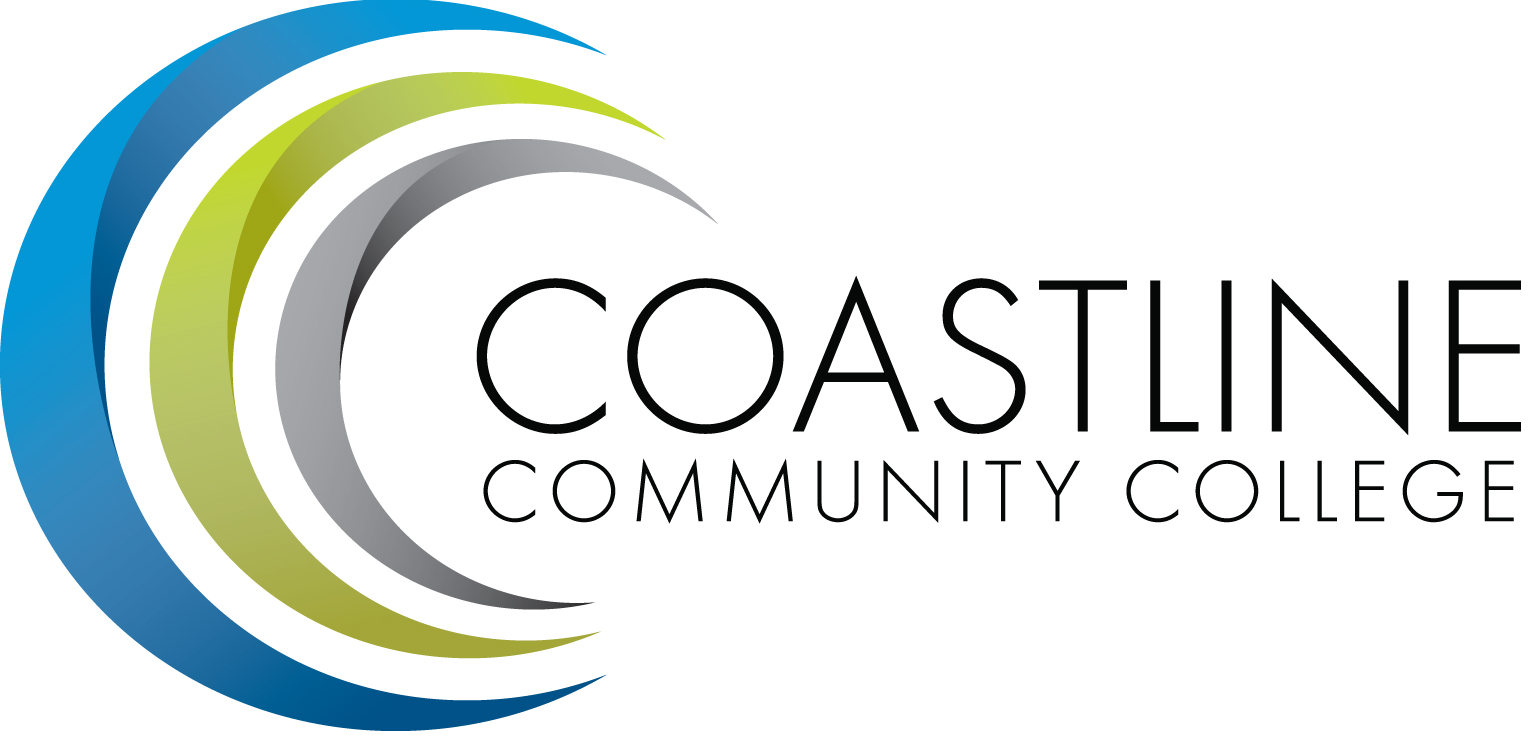  2018, Committee Mandate: To act on College committee and constituency recommendations, to foster College communication and information sharing, and to review overall College operations.CALL TO ORDER WelcomeAdoption of AgendaApproval of Minutes*: May 22, 2018SPECIAL REPORTS and UPDATES Constituent Reports Associated Student Government (Jonathan Gomez) Academic Senate (Stephen Barnes) Classified Senate (Kevin Donahue)
College Event Calendar:Classified Senate End-of-Year Installation Luncheon, June 21, 2018, College CenterFall 2018 Art Lecture Series - September 19, 26, October 17, 31, November 7 and 14, 2018“Workshops with Carl” (Art) - October 19, 26, November 2, 9, and 16, 2018  ACTION ITEMS	3.1 *Approve Coastline Participatory Governance Philosophy and ProceduresDISCUSSION/INFORMATION ITEMSCollege Council 2018-19 (Goals, Planning)STANDING REPORTSPresident and Executive Team Reports – Adrian, Groot, Nguyen, RodriguezBudget Update (Christine Nguyen)PIEAC (Stephen Barnes/Vince Rodriguez)Program/Department Review (Stephen Barnes/Aeron Zentner) Student Success Committee (Stephen Barnes)Facilities, Safety & Sustainability (FSS) Committee (Christine Nguyen)Technology Committee (Christine Nguyen/Joycelyn Groot)Accreditation (Vince Rodriguez)Financial Aid Federal Program Review (Lori Adrian)Scorecard/Achievement Data (Aeron Zentner)Guided Pathways (Lori Adrian/Aeron Zentner)RSI Task Force Updates (Vince Rodriguez) ANNOUNCEMENTSADJOURNMENTNext Meeting:	August 21, 2018; 9:00 – 11:00 a.m., President’s Conference Room*Attachment has been emailed. 
**Attachment available at meeting.